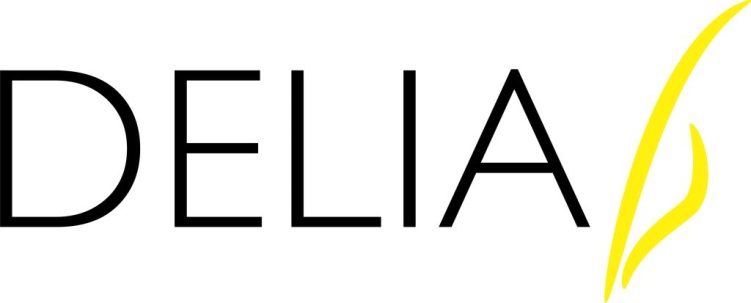 Mit dieser Information geben wir Ihnen/Dir einen Überblick über unseren Umgang mit Ihren/Deinen personenbezogenen Daten und weisen auf Ihre/Deine Rechte aus der EU-Datenschutz-Grundverordnung (DSGVO) hin.Verantwortliche gem. Artikel 30 Abs. 1 DSGVO sindder Vorstand:Heike Abidi (Präsidentin/1. Vorsitzende)
Katzweilerstraße 40
D-67731 Otterbach
Telefon: +49 (0)6301-793496
Mail: abiditext@posteo.de
Marah Woolf (stellvertretende Vorsitzende)Britt Reißmann (Leiterin Mitgliederverwaltung/Schriftführerin)Lee Bauers (Schatzmeisterin)sowie die folgenden Beisitzer des erweiterten Vorstandes:Petra Schier (Beisitzerin Literaturpreis)Theresia Graw (Beisitzerin Presse)Rebecca Michéle (Beisitzerin Vereinsrecht)Britta Orlowski (Beisitzerin Mitgliederverwaltung)Datenerhebung zur Verfolgung der Vereinsziele bzw. der Betreuung und Verwaltung der Mitglieder auf Grund des Art. 6 Abs. 1 lit. b) DS-GVODie Vereinigung deutschsprachiger Liebesroman-Autoren und -Autorinnen (DELIA) und der ihr angeschlossene Verein zu Förderung deutschsprachiger Liebesromanliteratur e. V. werden seit der Gründung im Jahr 2003 dezentral geführt. Die per Vereinsrecht vorgeschriebenen Vereinsgeschäfte inkl. Mitgliederverwaltung, Mitgliederkommunikation und Vorstandsarbeit werden über das Internet geführt. Die für die Mitgliederverwaltung benötigten und erfassten Daten werden von jeweiligen Bearbeitern auf deren Computer und einer externen Festplatte oder einem USB-Stick gespeichert.Im Rahmen der Vereinsmitgliedschaft müssen bestimmte personenbezogene Daten bereitgestellt werden, die für die Aufnahme und Durchführung der von der Satzung festgelegten Aufgaben erforderlich sind oder zu deren Erhebung wir gesetzlich verpflichtet sind. Ohne diese Daten würden wir einen Antrag auf Mitgliedschaft oder Fördermitgliedschaft ablehnen müssen, weil wir dann unseren satzungsgemäßen Vereinsverpflichtungen nicht nachkommen könnten.Die WebseiteDer Verein hat eine eigene Webseite, die unter www.delia-online.de im Internet zu finden ist. Die Webseite liegt auf dem Server des externen Anbieters Strato (Stand 18.5.2018). Das Programm der Webseite heißt Contao. Über die Webseite werden keine Daten gesammelt, allerdings Informationen und Daten der Vereinsmitglieder (Autoren) über die Mitgliederseite den interessierten Lesern zur Verfügung gestellt. Jedes Mitglied verwaltet seine Autorenseite bei DELIA in eigener Verantwortung. Alle dort abrufbaren Informationen werden ausschließlich von den Mitgliedern und daher freiwillig zur Verfügung gestellt. DELIA leistet lediglich durch Formatieren von Autorenfotos und Covern technische Unterstützung. DELIA haftet nicht für die Links und/oder deren Inhalte, die DELIA-Autoren auf ihrer DELIA Seite bereitstellen. Für die Wahrung der Rechte Dritter (wie Urheberrechte an dort zur Verfügung stellten Fotos und Covern) haften ausschließlich die diese Informationen einstellenden DELIA-Mitglieder selbst.Siehe hierzu auch Disclaimer und DSGVO Informationen auf der DELIA Webseite: (https://www.delia-online.de/datenschutzerklaerung/ )FacebookSeit 2014 findet der vereinsinterne Austausch nicht mehr über eine Yahoo-Gruppe, sondern über eine geheime Facebook Gruppe (Stammtisch) und diverse Untergruppen statt. Die Teilnahme an Facebook ist freiwillig. Diejenigen Mitglieder, die Facebook nicht nutzen möchten, bekommen alle relevanten Vereinsinformationen über den Mitgliederbereich der Webseite. Dazu hat jedes Mitglied Log-In-Daten erhalten. Sammel-MailsVereinsrechtlich relevante Vorgänge wie die Einladung zur jährlichen Mitgliederversammlung und das Versenden von Protokollen erfolgen via E-Mail in die Postfächer der Mitglieder durch das Programm Cleaver Reach. Ein Versand über den Postweg ist laut Satzung und Geschäftsordnung nicht vorgesehen, die Aufnahme als Mitglied setzt das Einverständnis dieses Verfahrens voraus.SEPA LastschriftenDie Aufnahme als Mitglied setzt die Einwilligung zur Teilnahme am SEPA Lastschriftverfahren voraus, wie in der Satzung und Geschäftsordnung vorgesehen.Da unsere Datenverarbeitungen nicht über die gesetzlich erlaubten Verarbeitungen hinausgehen, ist eine Einwilligung jedes einzelnen Mitglieds nicht erforderlich. Dennoch werden ab 25.5.2018 unserem Aufnahmeformular (dem „Steckbrief“) die entsprechenden Informationen zum Datenschutz sowie eine Einwilligungserklärung zur Verwendung Eurer Daten hinzugefügt. Durch Einreichen des „Steckbriefes“, wodurch das Bewerbungsverfahren eingeleitet wird, erklärt sich künftig der Bewerber/die Bewerberin per Unterschrift mit der Datenerhebung und Datenspeicherung der für die Vereinszwecke zu erhebenden daten einverstanden.Veröffentlichung von Fotos der Mitglieder auf der Vereins-Webseite oder der DELIA Fanseite bei FacebookDie DSGVO sieht vor, dass Einwilligungen schriftlich, elektronisch, mündlich oder sogar konkludent eingeholt werden können, allerdings empfiehlt sich die Schriftform zwecks Nachweisbarkeit. (Art. 7 Abs. 1 DS-GVO) Wir versenden mit diesem Schreiben eine Einwilligungserklärung, die unterschrieben an uns zurückgesandt werden muss, wenn wir Ihre/Eure Fotos veröffentlichen sollen auf unserer Webseite und/oder bei Facebook.Verzeichnis von VerarbeitungstätigkeitenDa auch bei DELIA die Verarbeitung personenbezogener Daten nicht nur gelegentlich, sondern regelmäßig stattfindet (z.B. Aktualisierung Mitgliederliste, Versand von Nachrichten an Mitglieder, Einzug von Mitgliedsbeiträgen), ist ein Verzeichnis von Verarbeitungstätigkeiten zu führen.Gemäß Art. 30 DS-GVO hat jeder Verantwortliche des Vereins (jedes Mitglied des Kernvorstandes) ein Verzeichnis aller Verarbeitungstätigkeiten zu führen. 
Wir verarbeiten personenbezogene Daten, die wir im Rahmen unserer Geschäftsbeziehung von Ihnen/Euch erhalten haben. Dazugehören: Name, Adresse (Kontaktdaten (Tel., Handy, E-Mai-Adresse), Geburtsdatum, Bankdaten (für Beitragseinzug per SEPA Lastschriftverfahren).Diese Daten verarbeiten wir im Einklang mit den Bestimmungen der EU-Datenschutz-Grundverordnung (DSGVO) und dem Bundesdatenschutzgesetz (BDSG).Wir verarbeiten sie zur Erfüllung unserer satzungsgemäßen Vereinspflichten.Innerhalb des Vereins erhalten die Vorstandsmitglieder Zugriff auf die Daten, die diese zur Erfüllung der vereinsinternen und gesetzlichen Pflichten benötigen. Der Vorstand kann weiteren Mitgliedern (z.B. der Bewerberkommission oder den Jurys) diese Daten in notwendiger Form (Name, E-Mail-Adresse) zur Verfügung stellen und verpflichtet diese Mitglieder, den Datenschutz nach DSGVO einzuhalten.Der Verein gibt keine Daten an Empfänger außerhalb des Vereins weiter, es sei denn es läge eine Einwilligung vor oder gesetzliche Bestimmungen würden dies gebieten.Wir speichern die personenbezogenen Daten solange es für die Erfüllung der nach unserer Satzung vereinbarten Pflichten gesetzlich vorgeschrieben und erforderlich ist.Nach Art. 15 DSGVO hat jedes Mitglied das Recht auf Auskunft, auf Berichtigung (Art. 16 DSGVO),auf Löschung (Art. 17 DSGVO), auf Einschränkung der Bearbeitung nach Art. 18 DSGVO,auf Widerspruch aus Art. 21 DSGVO sowie auf Datenübertragbarkeit aus Art. 20 DSGVO.Beim Auskunftsrecht und beim Löschungsrecht gelten die Einschränkungen nach §§34 und 35 BDSG. Darüber hinaus besteht ein Beschwerderecht bei einer Datenschutzbehörde (Art. 17 DSGVO i. V. m. § 19 BDSG).Einwilligung (Art. 6 Abs. 1a DSGVO) zur Verarbeitung personenbezogener DatenSoweit uns eine Einwilligung zur Verarbeitung von personenbezogenen Daten für bestimmte Zwecke (z.B. Veröffentlichung eines Homepage-Profils) (Art. 6 Abs. 1a DSGVO) erteilt wurde, ist die Rechtmäßigkeit dieser Verarbeitung auf Basis dieser Einwilligung gegeben.Einwilligungen können jederzeit widerrufen werden. Dies gilt auch für den Widerruf von Einwilligungserklärungen, die uns vor der Geltung der DSGVO (25.5.2018) erteilt wurden.Widerrufe wirkten erst für die Zukunft. Verarbeitungen, die vor einem Widerruf erfolgt sind, sind davon nicht betroffen. Eine Statusübersicht der uns erteilten Einwilligungen kann jederzeit angefordert werden.Widerspruchsrecht (Art. 21 DSGVO)Einzelfallbezogenes Widerspruchsrecht: Sie/Du hast das Recht, aus Gründen, die sich aus Ihrer/Deiner besonderen Situation ergeben, jederzeit gegen die Verarbeitung der Sie/Dich betreffenden personenbezogenen Daten, die aufgrund von Art. 6 Abs. 1 f DSGVO erfolgt (Datenverarbeitung auf der Grundlage einer Interessenabwägung), Widerspruch einzulegen.Wird Widerspruch eingelegt, werden Ihre/Deine personenbezogenen Daten nicht mehr verarbeitet, es sei denn, der Verein kann zwingende schutzwürdige Gründe für die Verarbeitung nachweisen, die Ihre/Deine Interessen, Rechte und Freiheiten überwiegen, oder die Verarbeitung dient der Geltendmachung, Ausübung oder Verteidigung von Rechtansprüchen.Der Widerspruch kann formfrei erfolgen und sollte möglichst per E-Mail an die amtierende Präsidentin (AbidiText@posteo.de) gerichtet werden.Stand der Information: 30. Mai 2019Einwilligungserklärung für die Veröffentlichung von Mitgliederdaten im Internet:Der Vereinsvorstand weist hiermit darauf hin, dass ausreichende technische Maßnahmen zur Gewährleistung des Datenschutzes getroffen wurden. Dennoch kann bei einer Veröffentlichung von personenbezogenen Mitgliederdaten im Internet ein umfassender Datenschutz nicht garantiert werden. Daher nimmt das Vereinsmitglied die Risiken für eine eventuelle Persönlichkeitsrechtsverletzung zur Kenntnis und ist sich bewusst, dass:  die personenbezogenen Daten auch in Staaten abrufbar sind, die keine der Bundesrepublik Deutschland vergleichbaren Datenschutzbestimmungen kennen, die Vertraulichkeit, die Integrität (Unverletzlichkeit), die Authentizität (Echtheit) und die Verfügbarkeit der personenbezogenen Daten nicht garantiert ist.Das Vereinsmitglied trifft die Entscheidung zur Veröffentlichung seiner Daten im Internet freiwillig und kann seine Einwilligung gegenüber dem Vereinsvorstand jederzeit widerrufen. Erklärung„Ich bestätige, das Vorstehende zur Kenntnis genommen zu haben, und willige ein, dass der Verein zur Förderung deutschsprachiger Liebesromanliteratur e. V. und die ihm angeschlossene Vereinigung deutschsprachiger Liebesroman-Autoren und -Autorinnen (DELIA) folgende Daten zu meiner Person speichern und zur Vereinszwecken verarbeiten dürfen:Vorname und NameAnschriftTel.-Nr. Handy-Nr.E-Mail-AdresseAutorenfoto
Außerdem dürfen sie wie angegeben auf folgender Internetseite des Vereins www.delia-online.de veröffentlicht werden. Ort und Datum: ______________ 			Unterschrift: ___________________ 